April 2024Deputy Director:  Dr Mbulaheni Thomas Mutengwe; Tel No: (012) 319 6121; Fax: (012) 319 6265; E-mail: MbulaheniM@dalrrd.gov.za 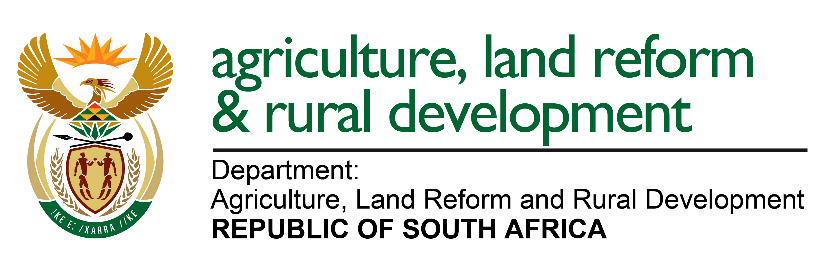 		DIRECTORATE: FOOD SAFETY AND QUALITY ASSURANCE	  SUB-DIRECTORATE: AGRICULTURAL PRODUCT QUALITY ASSURANCE Division: Animal and Processed ProductsDivision: Fresh Fruits and FlowersDivision: Agronomy and VegetablesScientist Manager: Vacant (Acting: Niel Erasmus)      (012) 319 6027(NielE@dalrrd.gov.za)                            Manager: Mr Dzivhuluwani Ernest Nndwambi      (012) 319 6474(ErnestN@dalrrd.gov.za) Manager: Mr Malose Fache                                                                                             (012) 319 6334(MaloseF@dalrrd.gov.za) Ms Purity Mkhize                                          319 6106(PurityM@dalrrd.gov.za)Edible Vegetable Oils (Draft)EggsFrozen Fruit & Frozen VegetablesHoneyJam, Jelly and MarmaladePoultry Meat Ms Thabang Rampa                                    319 6093(ThabangK@dalrrd.gov.za)Coffee, Chicory & Related ProductsDairy and Imitation Dairy ProductsGeographical Indications HoneybushRooibosMayonnaise & Salad DressingsVinegarMr Niel Erasmus                                          319 6027(NielE@dalrrd.gov.za)Apricot and Peach KernelsDried FruitTea and Related Products Edible IcesCanned FruitCanned PastaCanned MushroomsMr Simphiwe Mathenjwa                            319 6388(SimphiweMat@dalrrd.gov.za)Canned Vegetables & Pickled VegetablesCertain Raw Processed Meat Products Processed Meat Products Fat spreadsTable OlivesFruit Juice and Fruit DrinkRed MeatMs Tebogo Tshipana                                           319 6070(TebogoC@dalrrd.gov.za)Table grapesPineapplesMelonsMs Dibetso Kekana                                              319 6231  (DibetsoK@dalrrd.gov.za)                                        Stone fruit (plums and prunes; apricots, peaches and nectarines)                         CherriesFresh flowersMr Sidney Setlelele                                              319 6018(MarutlaS@dalrrd.gov.za)Subtropical fruit (mangoes, avocados and litchis)StrawberriesBananasMs Winnie Mafiri                                                  319 6365(WinnieM@dalrrd.gov.za)Pome fruit (apples and pears)PomegranatesMr Willy Madiba                                                   319 6051(MadibaW@dalrrd.gov.za) Citrus fruitKiwi fruitOther unspecified fruit (such as Papayas, Granadillas, Cactus pears, Persimmons, etc.)Ms Ansie Els                              	                   319 6387(AnsieE@dalrrd.gov.za)All FBO registrationsMs Caroline Makobe                                                               319 6291(CarolineL@dalrrd.gov.za)Mr Victor Mapfumari                                                               319 6171      (VictorM@dalrrd.gov.za)Mr Marutloe Kgasago                                                             319 6232(MarutloeK@dalrrd.gov.za)BarleyBuckwheatCanola Dry BeansFeed ProductsGarlicGroundnutsLeguminous Seeds                        Lesser known types of MaizeMaizeMaize ProductsOil SeedsOnions & ShallotsPopcorn KernelsPotatoesPulsesRiceSorghumSoya BeansSunflower SeedsTomatoes Tree NutsVegetables (Artichokes, asparagus, aubergines (as also known as eggplant or brinjals), beetroot, broccoli, brussels sprouts, butternuts, cabbages, carrots, capsicums (also known as sweet peppers), cauliflower, (also known as witloof chicory), chillies, chinese cabbages, courgettes, cucumber, cultivated mushrooms, endives, garlic, gem squashes, ginger, green beans, green onions (also known as chives), green peas, lettuce, okra, parsnips, pumpkins, radishes, sweet corn, sweet potatoes, tomatoes, turnips, fennel and scorzonera)WheatWheat Products